Теннисный турнир - 2019	В связи с реализацией подпрограммы «Поддержка детей, нуждающихся в особой заботе государства, и их семей» государственной программы Ставропольского края «Развитие образования», 21 ноября 2019 года в ГКОУ «Специальная (коррекционная) общеобразовательная школа № 33 был проведен V краевой  турнир по настольному  теннису среди обучающихся государственных образовательных организаций Ставропольского края.	Цель проведения турнира - создание условий для занятий детей-инвалидов и детей с ограниченными возможностями здоровья адаптивной физкультурой и спортом.	Воспитанники школы-интерната Александр Бессарабов, Михаил Бессарабов и Анастасия Вовака под руководством учителя физкультуры    Кучеренко Ольги Георгиевны приняли участие в данном мероприятии и заняли II место. 	Так же Анастасия была награждена кубком «Лучший игрок», а Александр отмечен подарком как самый юный участник турнира.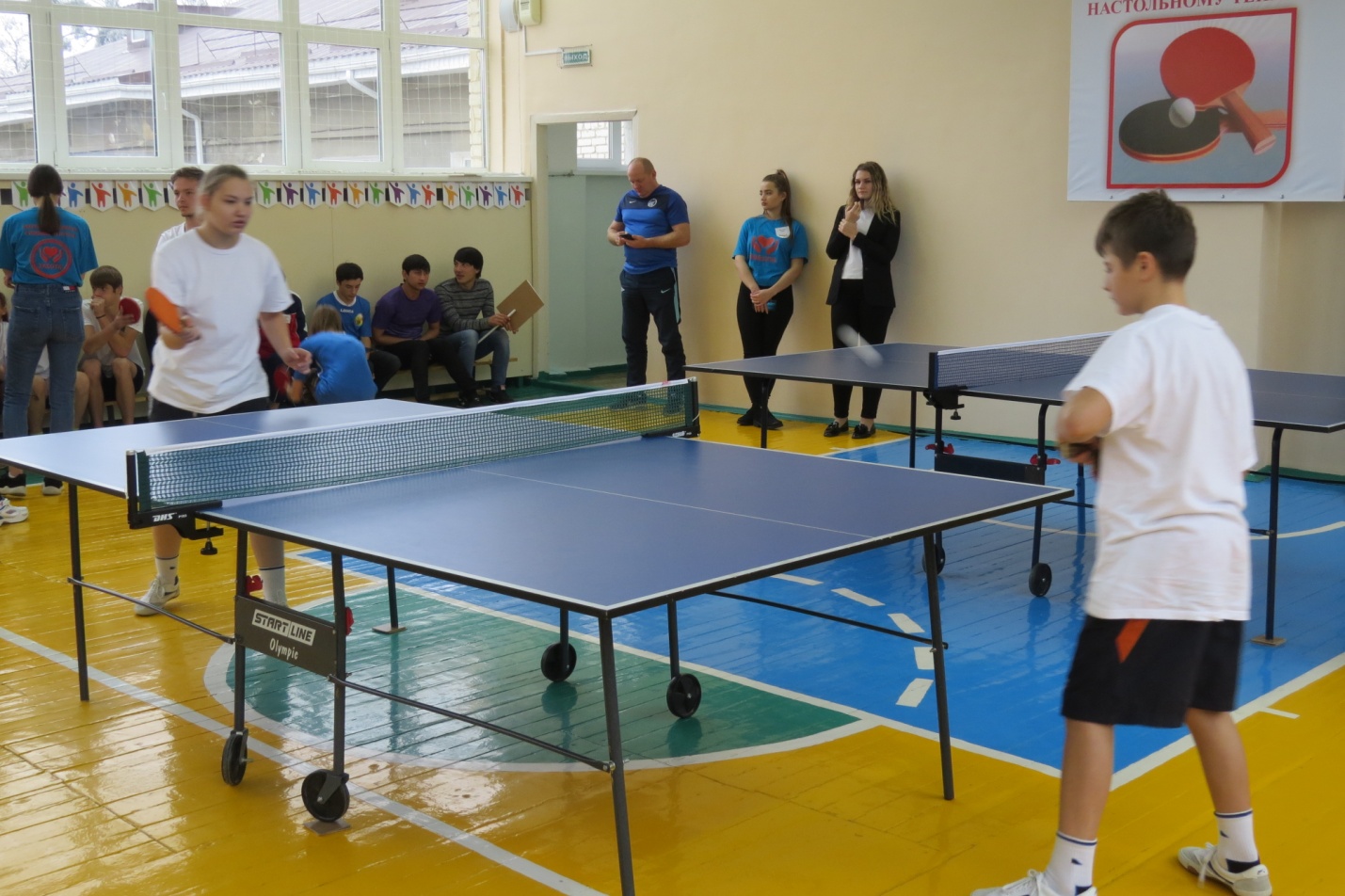 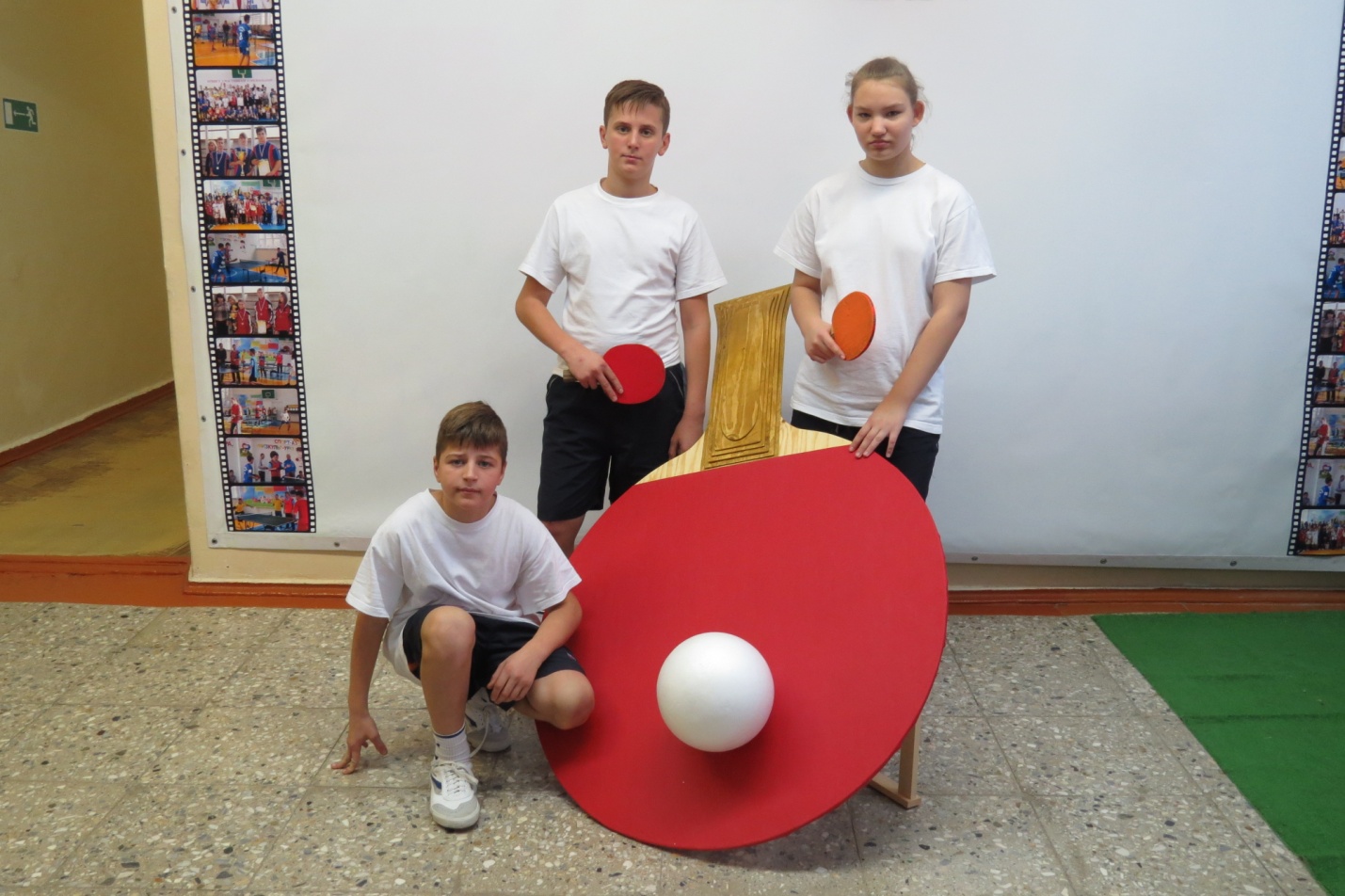 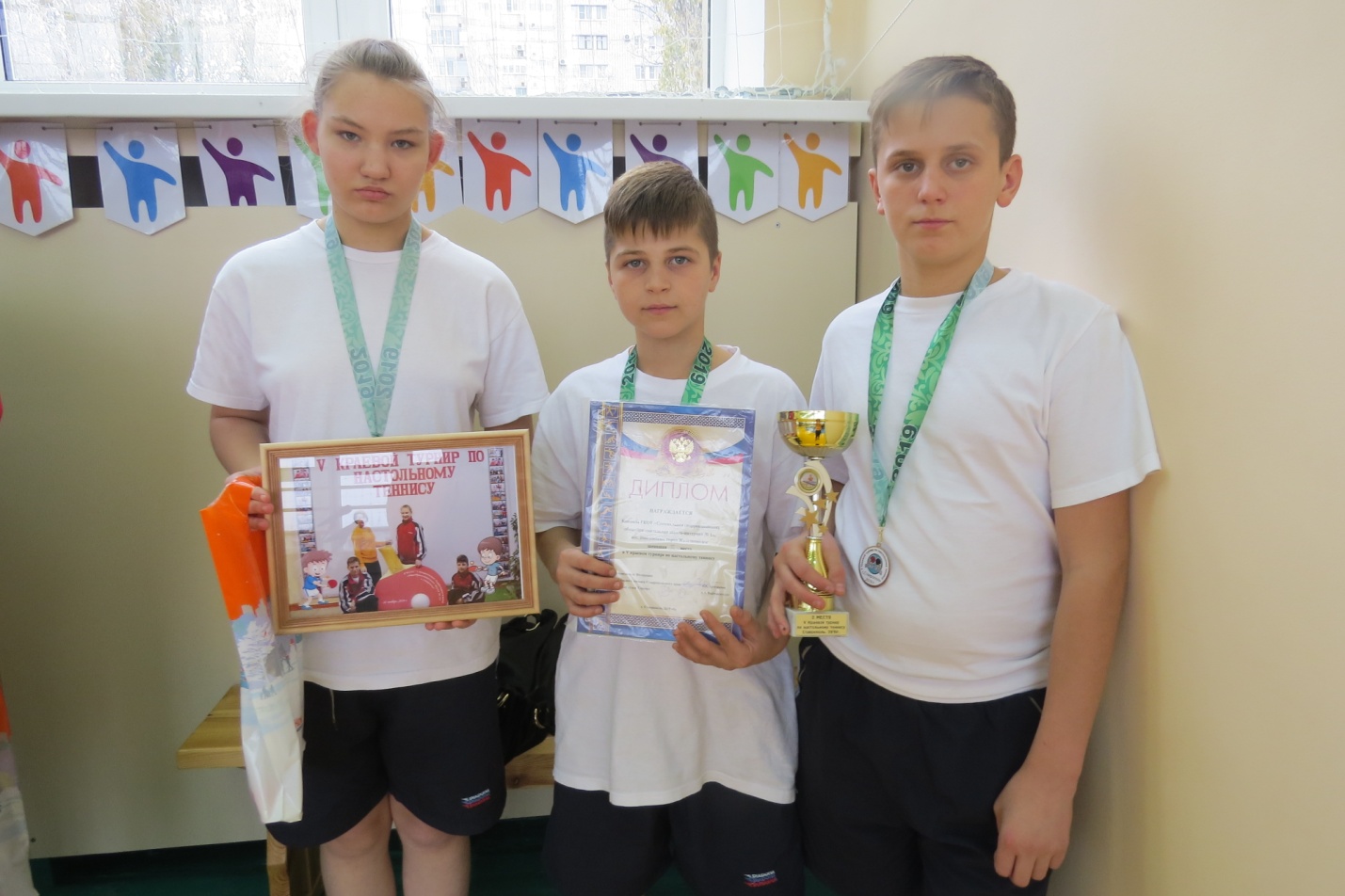 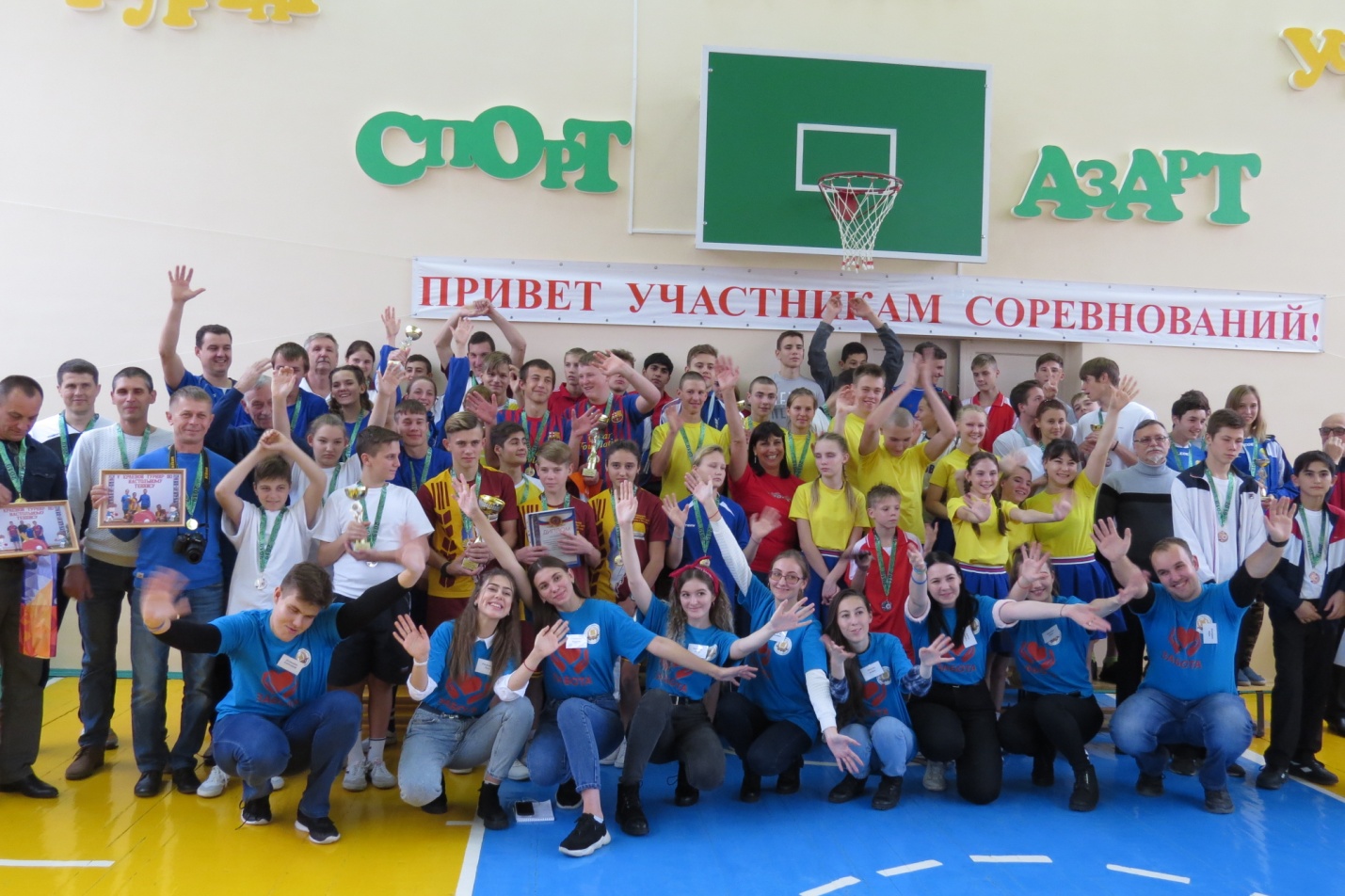 